ĐỀ KIỂM TRA CUỐI TUẦN TOÁN 2Tuần 7- Đề APhần 1 : Bài tập trắc nghiệm :1. Đúng ghi Đ , sai ghi S :a) Con mèo nhẹ hơn con chuột  ….Con mèo nặng hơn con chuột    ….b) Túi gạo 12 kg nhẹ hơn túi ngô 21kg ….Túi gạo 12 kg nặng hơn túi ngô 21 kg  ….2. Nối các quả cân 1 kg , 2 kg , 5kg với bao chứa gạo 6 kg, 7kg, 8kg ( theo mẫu)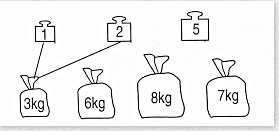 3. Tính  :a) 1 kg + 2 kg =…	b) 1kg + 2kg + 5 kg =…    1 kg  + 5 kg =…	1kg + 1 kg + 2 kg =…    2 kg + 5 kg =…	2 kg + 2 kg + 5kg =…4. Khoanh vào chữ đặt trước câu trả lời đúng :Đặt tính rồi tính : 16 + 7A. 	B. 	C.5. Đúng ghi Đ, sai ghi S :Đặt tính rồi tính : 36 + 49a)	b)Phần 2 Học sinh trình bày bài làm :6. Tính :a) 6 + 5 + 4 =……	b) 36 + 27 – 11=…….	=…….	=……7. Tổ Một có 6 bạn nữ . Tổ Hai có 7 bạn nữ . Hỏi cả hai tổ có bao nhiêu bạn nữ ?Bài giải…………………………………………………………….…………………………………………………………….…………………………………………………………….8. Một người mua hai loại bút , trong đó có 26 bút xanh và số bút đỏ nhiều hơn số bút xanh là 18 cái . Hỏi người đó mua bao nhiêu bút đỏ ?Bài giải…………………………………………………………….…………………………………………………………….…………………………………………………………….…………………………………………………………….9. Bao đỗ cân nặng  36 kg . Bao lạc nhẹ hơn bao đỗ là 12 kg . Hỏi bao lạc cân nặng bao nhiêu ki-lô-gam?Bài giải…………………………………………………………….…………………………………………………………….…………………………………………………………….10. Viết số thích hợp vào ô trống : Tuần 7 – Đề BPhần 1 . Bài tập trắc nghiệm :1. Đúng ghi Đ , sai ghi S :a) 26 cm + 5 dm = 31 cm ….	b) 26 cm + 5 dm = 76 cm….2. Đúng ghi Đ, sai ghi S :a) 46 + 15 > 15 + 46 …b) 46 + 15 < 15 + 46…c) 46 + 15 = 15 + 46…3. Đúng ghi Đ , sai ghi S : a) 10 kg sắt nặng hơn 10 kg giấy ….b) 10 kg sắt nặng bằng 10 kg giấy….4. Đúng ghi Đ , sai ghi S :Hai bao gạo có tất cả 16 kg gạo . Hỏi nếu người ta đổ 7 kg từ bao thứ nhất sang bao thứ hai thì lúc đó cả 2 bao có bao nhiêu ki-lô-gam gạo ?a) 23 kg gạo…	b) 16 kg gạo ….5. Khoanh vào chữ đặt trước câu trả lời đúng :a) Trong hình bên có mấy hình tứ giác ?A. 1B. 2C. 3D. 4	b) Trong hình đó có mấy hình tam giác ?A. 2B. 3C. 4D. 5Phần 2 . Học sinh trình bày bài làm :6. Điền số vào chỗ chấm rồi tính :a) 6 + 5 = 6 + 4 + …	b) 6 + 6 = 6 + … + …	=…+…	   =…+…   =…	   =…c) 6 + 7 = 6 +…+…	d) 6 + 8 = 6 +…+…  =…+…	             =…+…  =…	  =…e) 6 + 9 = 6 + …+…  =…+…  =…7. Một người mua 16 kg tihjt bò và mua thịt lợn nhiều hơn thịt bò là 19 kg. Hỏi người đó mua bao nhiêu ki-lô-gam thịt lợn ?Bài giải…………………………………………………………………………………………………………………………………………………………………………8. An cân nặng 26 kg . An nhẹ hơn Bình 4 kg . Hỏi Bình cân nặng bao nhiêu ki-lô-gam?Bài giải………………………………………………………………………………………………………………………………9. Điền số thích hợp vào ô trống ( hình giống nhau có số giống nhau ):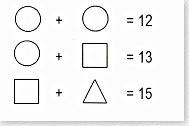 6+5=16+15=